РЕШЕНИЕО заверении списка кандидатов в депутаты Барнаульской городской Думы, выдвинутых Алтайским региональным отделением Политической партии ЛДПР – Либерально-демократической партии России на выборах депутатов Барнаульской городской Думы седьмого созыва по одномандатным избирательным округамРассмотрев документы, представленные в избирательную комиссию муниципального образования города Барнаула для заверения списка кандидатов в депутаты Барнаульской городской Думы седьмого созыва, выдвинутых Алтайским региональным отделением Политической партии ЛДПР – Либерально-демократической партии России на выборах депутатов Барнаульской городской Думы седьмого созыва по одномандатным избирательным округам, в соответствии с пунктами 14.1 – 14.3 статьи 35 Федерального закона от 12.06.2002 №67-ФЗ «Об основных гарантиях  избирательных прав и права на участие в референдуме граждан Российской Федерации» (далее – Федеральный закон), пунктами 5 и 7 статьи 160 Кодекса Алтайского края о выборах, референдуме, отзыве избирательная комиссия муниципального образования города Барнаула РЕШИЛА:1. Заверить список кандидатов в депутаты Барнаульской городской Думы седьмого созыва, выдвинутых Алтайским региональным отделением Политической партии ЛДПР – Либерально-демократической партии России на выборах депутатов Барнаульской городской Думы седьмого созыва по одномандатным избирательным округам, в количестве 20 человек (приложение).2. Выдать уполномоченному представителю указанного избирательного объединения настоящее решение с копией заверенного списка кандидатов в депутаты Барнаульской городской Думы седьмого созыва, выдвинутых Алтайским региональным отделением Политической партии ЛДПР – Либерально-демократической партии России на выборах депутатов Барнаульской городской Думы седьмого созыва по одномандатным избирательным округам.3. Направить настоящее решение с копией заверенного списка кандидатов в депутаты Барнаульской городской Думы седьмого созыва, выдвинутых Алтайским региональным отделением Политической партии ЛДПР – Либерально-демократической партии России на выборах депутатов Барнаульской городской Думы седьмого созыва по одномандатным избирательным округам, и копиями заявлений кандидатов о согласии баллотироваться по соответствующим одномандатным избирательным округам в окружные избирательные комиссии по выборам депутатов Барнаульской городской Думы.4. Опубликовать решение в газете «Вечерний Барнаул» и разместить на официальном Интернет-сайте города Барнаула с соблюдением требований пункта 2 статьи 30 Федерального закона.СПИСОКкандидатов в депутаты Барнаульской городской Думы седьмого созыва,выдвинутых избирательным объединением«Алтайское региональное отделение Политической партии ЛДПР – Либерально-демократической партии России»по одномандатным избирательным округамодномандатный избирательный округ № 1
1.  Терехов Сергей Геннадьевич, дата рождения – 19 июня 1983 года, место рождения – гор. Барнаул, адрес места жительства – Алтайский край, город Барнаул.одномандатный избирательный округ № 2
2.  Ворсин Дмитрий Анатольевич, дата рождения – 7 октября 1979 года, место рождения – с. Петропавловское Петропавловского р-на Алтайского края, адрес места жительства – Алтайский край, город Барнаул.одномандатный избирательный округ № 3
3.  Алпеев Владислав Викторович, дата рождения – 2 ноября 1973 года, место рождения – р.п. Тальменка Тальменского р-на Алтайского края, адрес места жительства – Алтайский край, город Барнаул.одномандатный избирательный округ № 4
4.  Попов Павел Владимирович, дата рождения – 1 мая 1976 года, место рождения – с. Новоперуново Тальменского р-на Алтайского края, адрес места жительства – Алтайский край, город Барнаул.одномандатный избирательный округ № 5
5.  Наговицин Александр Александрович, дата рождения – 29 марта 1989 года, место рождения – гор. Барнаул, адрес места жительства – Алтайский край, город Барнаул.одномандатный избирательный округ № 6
6.  Юстус Кристина Давыдовна, дата рождения – 31 января 1983 года, место рождения – гор. Барнаул, Алтайского края, адрес места жительства – Алтайский край, город Барнаул.одномандатный избирательный округ № 7
7.  Морозов Сергей Викторович, дата рождения – 20 июля 1975 года, место рождения – г. Кокчетав респ. Казахстан, адрес места жительства – Алтайский край, город Барнаул.одномандатный избирательный округ № 8
8.  Скосырский Алексей Юрьевич, дата рождения – 28 марта 1966 года, место рождения – гор. Барнаул Алтайского края, адрес места жительства – Алтайский край, город Барнаул.одномандатный избирательный округ № 9
9.  Березин Станислав Дмитриевич, дата рождения – 4 июня 1982 года, место рождения – г. Барнаул, адрес места жительства – Алтайский край, город Барнаул.одномандатный избирательный округ № 10
10.  Азаров Василий Николаевич, дата рождения – 24 января 1990 года, место рождения – гор. Заринск Алтайского края, адрес места жительства – Алтайский край, город Барнаул.одномандатный избирательный округ № 11
11.  Васев Дмитрий Александрович, дата рождения – 3 августа 1983 года, место рождения – гор. Барнаул, адрес места жительства – Алтайский край, город Барнаул.одномандатный избирательный округ № 12
12.  Ермолов Максим Витальевич, дата рождения – 28 февраля 1984 года, место рождения – гор. Барнаул Алтайского края, адрес места жительства – Алтайский край, город Барнаул.одномандатный избирательный округ № 13
13.  Бузиновская Юлия Сергеевна, дата рождения – 11 октября 1986 года, место рождения – гор. Заринск Алтайского края, адрес места жительства – Алтайский край, город Барнаул.одномандатный избирательный округ № 14
14.  Ворсин Денис Анатольевич, дата рождения – 18 апреля 1988 года, место рождения – с. Зональное Зонального района Алтайского края, адрес места жительства – Алтайский край, Павловский район, с. Павловск.одномандатный избирательный округ № 15
15.  Безбородов Сергей Петрович, дата рождения – 19 апреля 1957 года, место рождения – гор. Барнаул, адрес места жительства – Алтайский край, город Барнаул.одномандатный избирательный округ № 16
16.  Антонов Владимир Юрьевич, дата рождения – 5 августа 1983 года, место рождения – ПГТ Благовещенка Благовещенского района Алтайского края, адрес места жительства – Алтайский край, город Барнаул.одномандатный избирательный округ № 17
17.  Шевкунов Евгений Александрович, дата рождения – 10 мая 1981 года, место рождения – гор. Барнаул, адрес места жительства – Алтайский край, город Барнаул.одномандатный избирательный округ № 18
18.  Пучкин Дмитрий Иванович, дата рождения – 12 октября 1979 года, место рождения – гор. Барнаул, адрес места жительства – Алтайский край, город Барнаул.одномандатный избирательный округ № 19
19.  Бережной Михаил Алексеевич, дата рождения – 23 сентября 1986 года, место рождения – гор. Барнаул, адрес места жительства – Алтайский край, город Барнаул.одномандатный избирательный округ № 20
20.  Пшеницын Андрей Александрович, дата рождения – 17 марта 1987 года, место рождения – гор. Барнаул Алтайского края, адрес места жительства – Алтайский край, город Барнаул.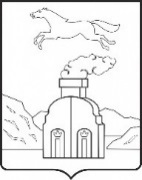 ИЗБИРАТЕЛЬНАЯ КОМИССИЯМУНИЦИПАЛЬНОГО ОБРАЗОВАНИЯ города БАРНАУЛА21 июля 2017 года№10/67-7г. БарнаулПредседатель избирательной комиссии            В.В.ЗамаруевСекретарь избирательной комиссии              К.А. ДолгихСписок заверен избирательной комиссией муниципального образования города Барнаула 21.07.2017 (решение №10/67-7)Приложение к решению конференции избирательного объединения «Алтайское региональное отделение Политической партии ЛДПР – Либерально-демократической партии России» от 1 июля 2017 года